  HEAVIEST RAY/SKATE COMPETITION 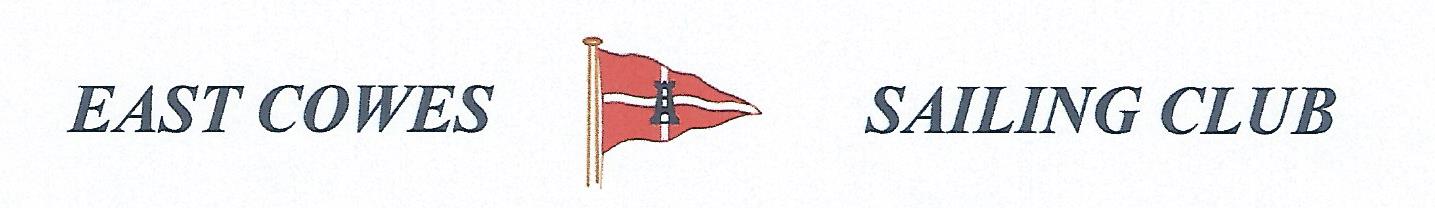 SUNDAY 24th April 2022Weather PermittingHigh Tide 0625 a.m,  Low tide 12.25(Approx)2 rods per person allowed ; No entrance feeStart fishing from 0800, Weigh in 17.00 0utside the club house for heaviest Ray/Skate. Hammer head required late afternoon and evening of 23rd AprilPlease inform Ray Hallett Rear Commodore Motor Boats & Fishing email: motor@eastcowessc.co.uk Mobile: 07815 579289   Or Mike Harvey 07443289170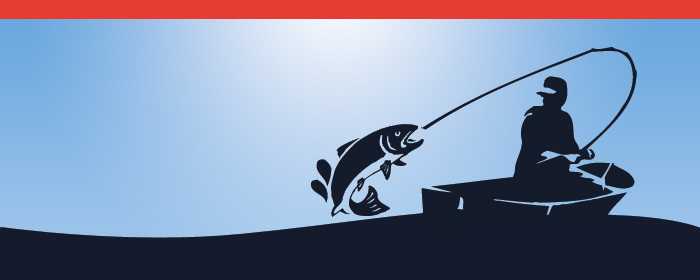 